MODULO DI PRENOTAZIONE SCINTIGRAFIA GLOBALE CORPOREO CON 131IAllo scopo di valutare la corretta indicazione alla Scintigrafia globale corporea con 131I si prega di compilare in stampatello personalmente o con il Medico curante, il seguente questionario. Il questionario, compilato in tutte le sue parti pena l’annullamento dell’esame, dovrà essere riconsegnato personalmente presso la Segreteria del Servizio di Medicina Nucleare o inviato tramite fax: 080.3055328 o email: mednucleare@miulli.it. La data, l’ora e le istruzioni per l’esecuzione dell’esame verranno comunicate solo dopo il ricevimento del questionario compilato.NOME…………………………………………….COGNOME……………………………………………………………………………………..CODICE FISCALE…………………………………………………………codice esenzione………………………………………………….RESIDENTE A……………………………………VIA, N° CIVICO, CAP……………………………………………………………………….TELEFONO……………………………………....................CELLULARE………………………. FAX……………………………………..MEDICO RICHIEDENTE L’ESAME ………………………………TELEFONO ……………………..STORIA CLINICA RECENTE E MOTIVI DELL’ESAME:QUESITO CLINICO: …………………………………………………………………………………………………………………………………..Interventi chirurgici: ……………………………………………………………………………………………………………………………….Esame istologico: ……………………………………………………………………………………………………………………………………Sintomi:TSH:			Tg: 			fT3: 			fT4: 		AbTg:TC/RM    (data):					PET/CT 18F-FDGTerapia radiometabolica con 131ITERAPIA:   Allegare:Impegnativa:92.18.3 (cod.reg. 50613) RICERCA DI METASTASI DI TUMORI TIROIDEI 92.03.5 (cod.reg. 50169) TOMOSCINTIGRAFIA RENALE Fotocopie dei referti di tutte le indagini diagnostiche relative alla patologia in esame e lettera di dimissione: visite, relazioni cliniche, lettere dimissione, TC, RM, scintigrafieAl momento di eseguire l’esame verrà richiesto di firmare il “consenso informato” e la dichiarazione di non essere in gravidanza.								Firma ……………………………FAC-SIMILE IMPEGNATIVA CORRETTA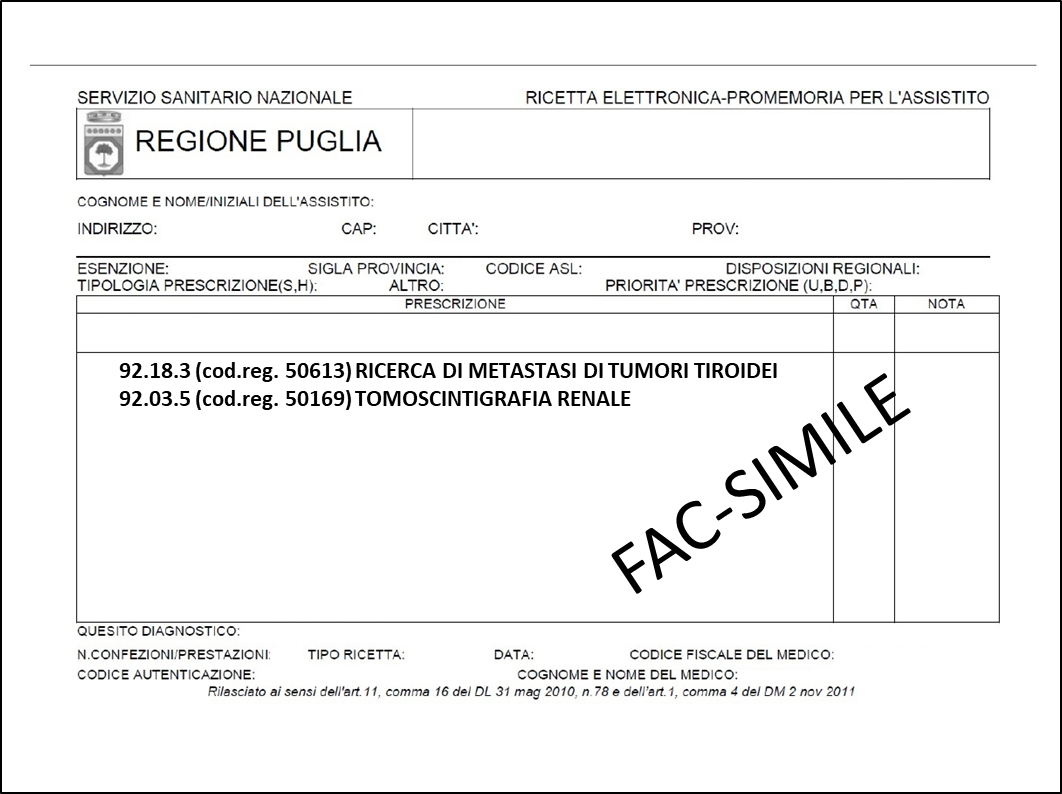 